4.B24.04.2020.Ponavljanje nastavnog sadržajaHvaljen Isus i Marija! Ovaj tjedan ćemo ponoviti što se sve dogodilo na Uskrs.Ispred tebe je zadatak u kojem je potrebno izrezati male sličice i zalijepiti ih uz određeni događaj u Isusovom životu. Uz pomoć roditelja pročitaj što se dogodilo s Isusom. Sretno!  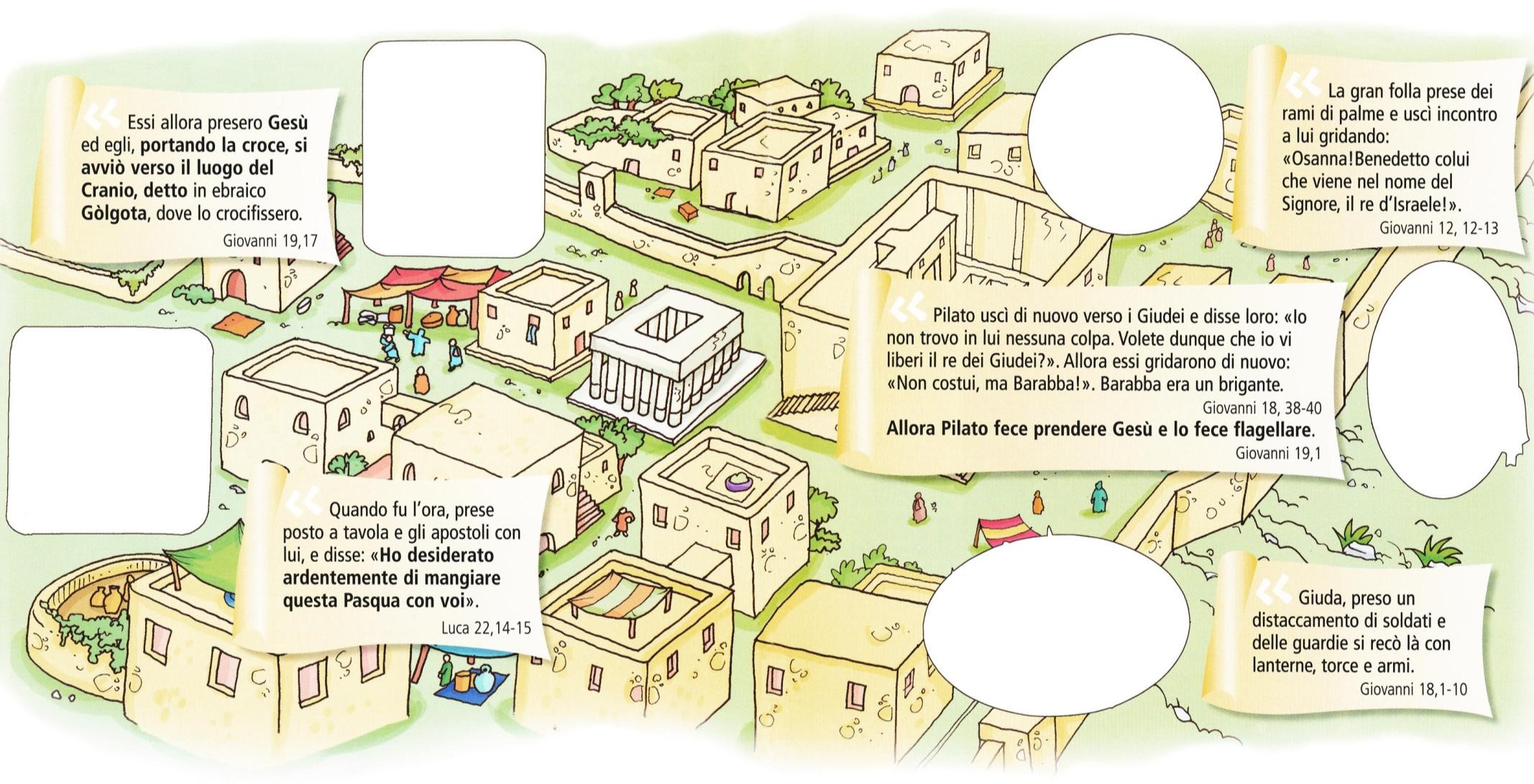 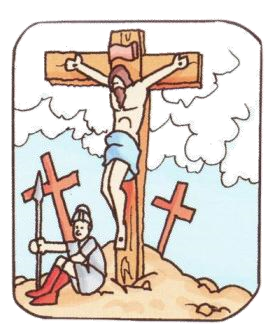 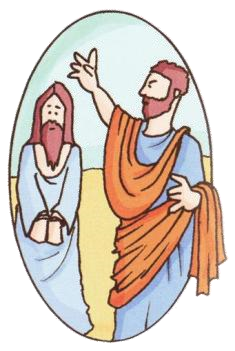 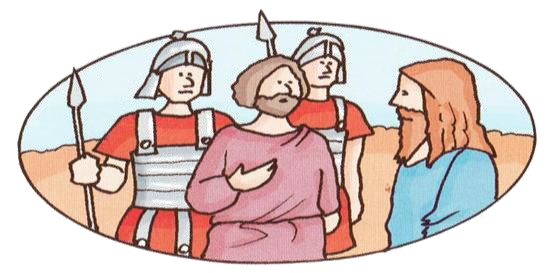 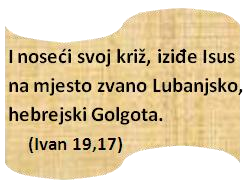 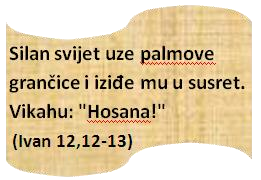 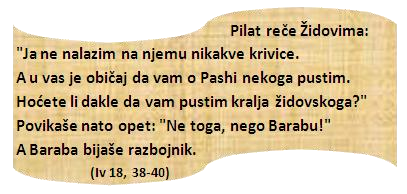 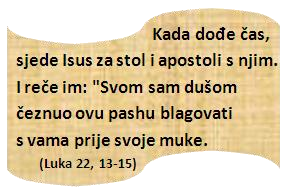 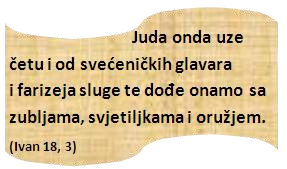 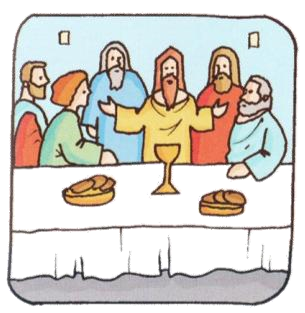 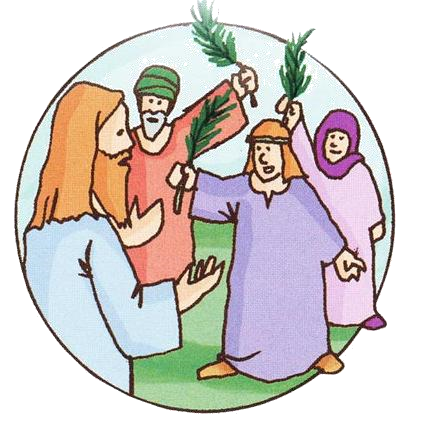 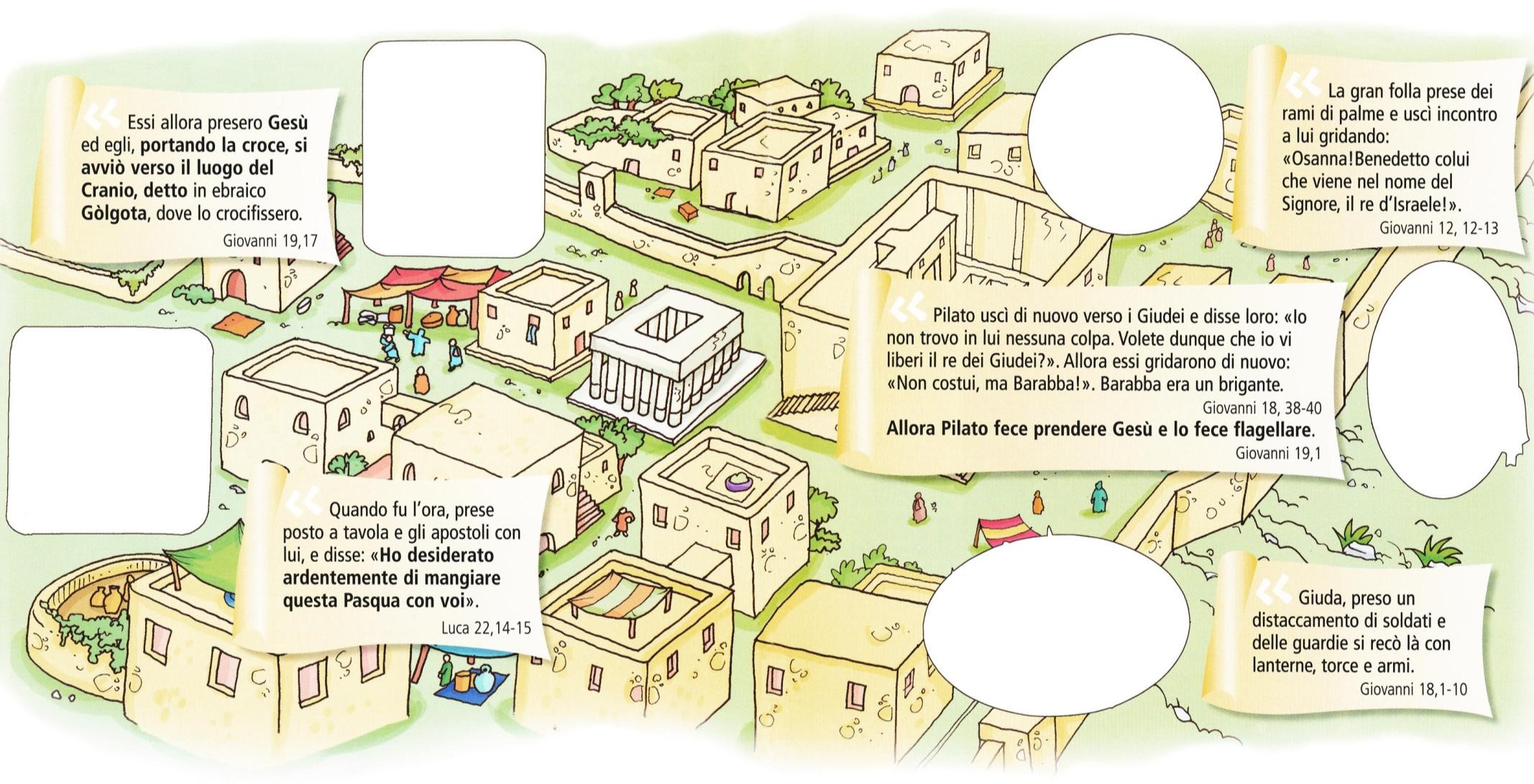 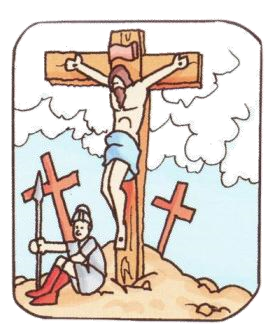 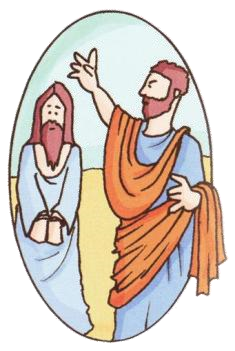 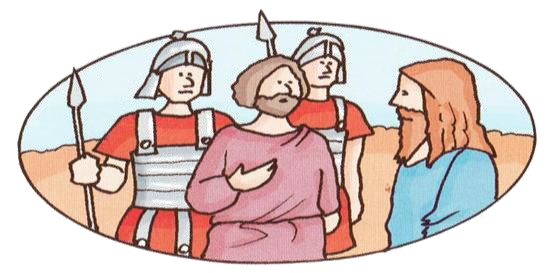 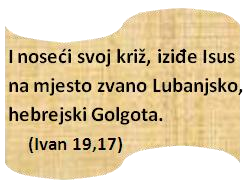 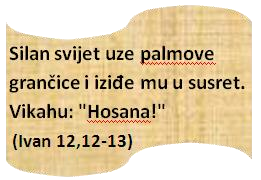 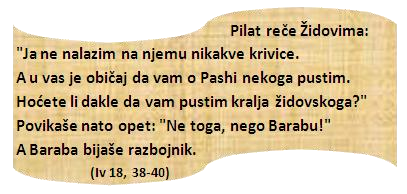 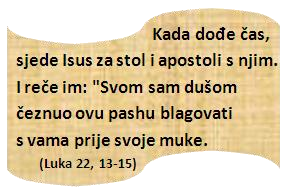 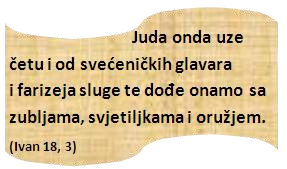 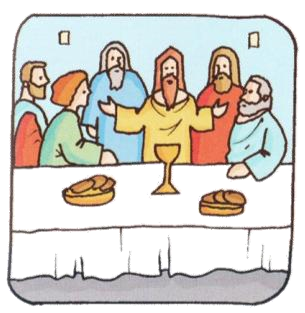 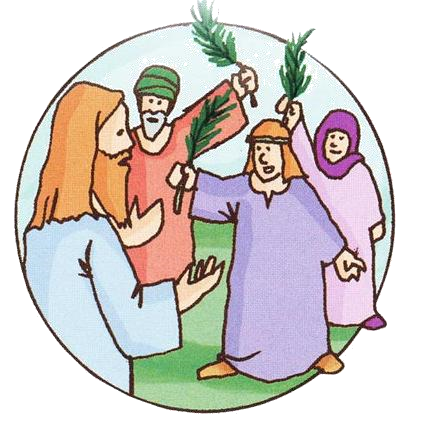 